СООБЩЕНИЕО ПРОВЕДЕНИИ ГОДОВОГО ОБЩЕГО СОБРАНИЯ СОБСТВЕННИКОВПОМЕЩЕНИЙ В МНОГОКВАРТИРНОМ ДОМЕ, РАСПОЛОЖЕННОМПО АДРЕСУ: г. Новосибирск, ул. 2-я Обская, Д. 154Уважаемые собственники!Сообщаем Вам о проведении годового общего собрания собственников помещений Вашего многоквартирного дома.Инициаторы собрания: ООО «УК «Марсель» (ОГРН 1155476049410).Форма проведения собрания: очно-заочное голосование.Очная часть (обсуждение вопросов повестки дня и принятие решений по вопросам, поставленным на голосование) состоится «24» марта 2021г. в 19-00 часов по адресу: г. Новосибирск, ул. 2-я Обская, д. 154/3 (подземная парковка).Заочная часть голосования (прием заполненных решений собственников) осуществляется с «25» марта 2021г. по «20» мая 2021г. включительно в офисе управляющей организации по адресу: г. Новосибирск, ул. 2-я Обская, д. 154, подъезд 3, этаж 1 в рабочие дни с 09-00 до 17-00 часов (в пятницу до 16-00 часов).Бланки решений для голосования: можно получить во время очного обсуждения, а также в управляющей организации (согласно графику работы).Повестка дня собрания:Избрание председателя и секретаря общего собрания собственников.Утверждение состава Совета дома.Избрание председателя Совета дома. О наделении Совета дома полномочиями на принятие решений о благоустройстве или улучшении общего имущества дома за счет средств, полученных от использования общего имущества дома. Установка нового шлагбаума автоматического, дорожных знаков, системы видеонаблюдения в границах земельного участка ЖК «Марсель». Установка нового нестационарного объекта (уличный модуль для размещения поста охраны) в границах земельного участка ЖК «Марсель».Утверждение положения «О пропускном и внутриобъектовом режиме на территории ЖК «Марсель»».Утверждение размера оплаты за услугу «Обслуживание ворот автоматических, шлагбаума автоматического, системы видеонаблюдения и оборудования к ним».Утверждение размера оплаты за услугу «Обслуживание грязезащитных ковриков».Утверждение размера оплаты за услугу «Обслуживание противоскользящих алюминиевых полос».Утверждение размера оплаты за услугу «Очистка от снега проезжей части уборочной техникой и вывоз снега».Внесение изменений в приложение №2 договора управления многоквартирного дома.Установка забора с калиткой по внешнему периметру в границах земельного участка ЖК «Марсель». Включение в единый платежный документ собственников помещений в многоквартирном доме разового платежа для реализации плана по установке забора с калиткой.Определение периодичности корректировки платы за коммунальную услугу по отоплению – ежегодно в IV квартале текущего года.Определение порядка уведомления собственников помещений многоквартирного дома о проведении общих собраний и о принятых ими решениях.Определение места хранения протоколов общих собраний собственников помещений многоквартирного дома и решений собственников.Материалами к собранию являются следующие документы:Приложение № - Схема установки автоматического шлагбаума, нестационарного объекта (уличный модуль для размещения поста охраны) в границах земельного участка ЖК «Марсель» Приложение №2 - Положение о пропускном и внутриобъектовом режиме на территории жилого комплекса «Марсель».Приложение №3 - Перечень обязательных услуг и работ по содержанию и ремонту общего имущества в многоквартирном доме по адресу: г. Новосибирск, ул. 2-я Обская, д. 154 (Приложение №2 к договору управления МКД).Приложение №4 - Схема установки забора с калиткой с ключом доступа. Порядок ознакомления с информацией и (или) материалами, которые будут представлены на собрании:С информацией и (или) материалами к собранию можно ознакомиться с «13» марта 2021г. в ООО «УК «Марсель» по адресу: г. Новосибирск, ул. 2-я Обская, д. 154, подъезд 3, этаж 1 (согласно графику работы). Материалы также будут доступны на сайте ООО «УК «Марсель» по адресу: http://ykmarsel.ru.Внимание!Дополнительно сообщаем, что для участия в очном обсуждении и голосовании по вопросам повестки дня собрания: - собственникам помещений необходимо иметь при себе паспорт и копию документа, подтверждающего право собственности на помещение;- представителям собственников помещений – паспорт, оригинал и(или) копия доверенности на участие в общем собрании. Доверенность должна быть оформлена в соответствии с требованиями пунктов 4 и 5 статьи 185 Гражданского кодекса РФ или удостоверена нотариально.ООО «УК «Марсель»  Конт. тел: 8 (383) 209-23-14, 209-23-16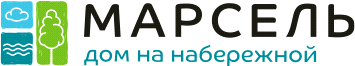 